Name: ____________________	Table #:___________	Period: _______	Date: _____7.2B Complementary and Supplementary Angles _ClassworkObjective: classify pairs of angles as complementary, supplementary, or neither; find angle measures using complementary and supplementary angles. CC.SS.7.G.5HW: 7.2B worksheetTell whether the angles are complementary or supplementary. Solve for the missing value.ACTIVITY: “Match That Angles”Mix up the cards.Lay them in rows, face down.Turn over any two cards.If the two cards makes a pair of complementary and a supplementary angles, then keep them.If they don't match, turn them back over.Remember what was on each card and where it was.Watch and remember during the other player's turn.The game is over when all the cards have been matched.My Partner is: __________________________________________________Write down your pairs of complementary and supplementary angles in the box.WINNER: ______________________________WARM-UPTell whether the angles are complementary, supplementary, or neither. EXPLAIN WHY. 1.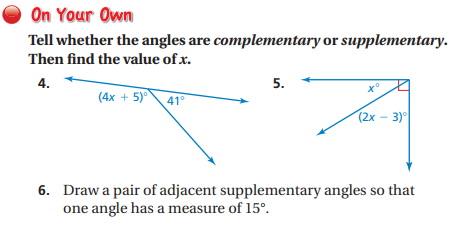 ____________________2.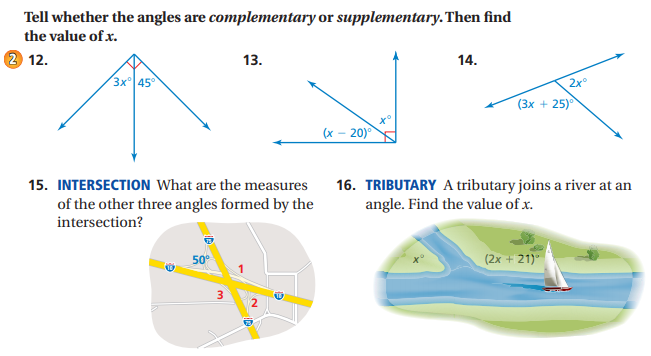 ____________________3.____________________4.____________________5.6.____________________My Correct PairsMy Partner’s Correct Pairs 